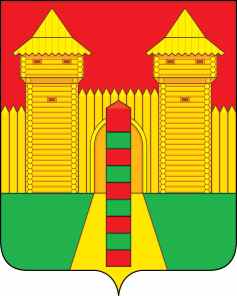 АДМИНИСТРАЦИЯ МУНИЦИПАЛЬНОГО ОБРАЗОВАНИЯ «ШУМЯЧСКИЙ РАЙОН» СМОЛЕНСКОЙ ОБЛАСТИФИНАНСОВОЕ УПРАВЛЕНИЕПРИКАЗ   от 17 июня 2019г  № 23    В соответствии с пунктом 2 статьи 20 Бюджетного кодекса Российской Федерации            ПРИКАЗЫВАЮ:        1. Внести в перечень главных администраторов доходов местного бюджета муниципального образования  «Шумячский район» Смоленской области, утвержденный решением Шумячского районного Совета депутатов от 26.12.2018 года № 89 «О местном бюджете муниципального образования «Шумячский район» Смоленской области на 2019 год и на плановый период 2020 и 2021 годов» (приложение 3), следующие изменения: после строки:добавить строку следующего содержания:2. Настоящий приказ вступает в силу со дня его подписания.Заместитель начальника Финансового управления-Начальник бюджетного отдела                                                                                      Е.В. ТимофееваО внесении изменений в перечень главных администраторов доходов местного бюджета муниципального образования «Шумячский район» Смоленской области9042 02 29999 05 0099 150Субсидии муниципальным районам из резервного фонда Администрации Смоленской области9042 02 29999 05 0150 150Субсидии на обеспечение мер по повышению заработной платы работникам муниципальных учреждений культуры